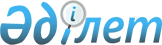 О внесении изменений в постановление акимата Атбасарского района от 25 августа 2014 года № а-8/361 "Об определении мест для размещения агитационных печатных материалов, предоставлении помещений для встреч с избирателями"
					
			Утративший силу
			
			
		
					Постановление акимата Атбасарского района Акмолинской области от 11 июля 2017 года № а-7/262. Зарегистрировано Департаментом юстиции Акмолинской области 4 августа 2017 года № 6043. Утратило силу постановлением акимата Атбасарского района Акмолинской области от 25 апреля 2019 года № а-4/173
      Сноска. Утратило силу постановлением акимата Атбасарского района Акмолинской области от 25.04.2019 № а-4/173 (вводится в действие со дня официального опубликования).

      Примечание РЦПИ.

      В тексте документа сохранена пунктуация и орфография оригинала.
      В соответствии с Конституционным законом Республики Казахстан от 28 сентября 1995 года "О выборах в Республике Казахстан", Законом Республики Казахстан от 23 января 2001 года "О местном государственном управлении и самоуправлении в Республике Казахстан", акимат Атбасаркого района ПОСТАНОВЛЯЕТ:
      1. Внести в постановление акимата Атбасарского района от 25 августа 2014 года № а-8/361 "Об определении мест для размещения агитационных печатных материалов, предоставлении помещений для встреч с избирателями" (зарегистрировано в Реестре государственной регистрации нормативных правовых актов № 4343, опубликовано 12 сентября 2014 года в газетах "Атбасар", "Простор") следующие изменения: 
      строку 22 приложения 1 к постановлению изложить в следующей редакции: 
      "22. Село Мариновка, улица Женис, стенд у здания № 69 государственного коммунального казенного предприятия "Атбасарский районный дом культуры" при отделе культуры и развития языков Атбасарского района."
      строку 7 приложения 2 к постановлению изложить в следующей редакции:
      "7. Село Мариновка, улица Женис, 65, актовый зал здания товарищества с ограниченной ответственностью "Амантай".
      2. Настоящее постановление вступает в силу со дня государственной регистрации в Департаменте юстиции Акмолинской области и вводится в действие со дня официального опубликования.
      "СОГЛАСОВАНО"
      "11".07.2017 год
					© 2012. РГП на ПХВ «Институт законодательства и правовой информации Республики Казахстан» Министерства юстиции Республики Казахстан
				
      Аким Атбасарского
района

А.Никишов

      Председатель Атбасарской
районной избирательной
комиссии

Т.Боранбаев
